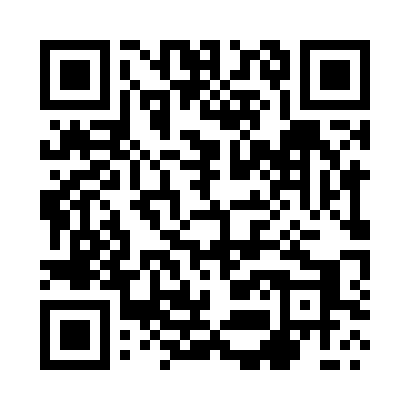 Prayer times for Potok Gorny, PolandWed 1 May 2024 - Fri 31 May 2024High Latitude Method: Angle Based RulePrayer Calculation Method: Muslim World LeagueAsar Calculation Method: HanafiPrayer times provided by https://www.salahtimes.comDateDayFajrSunriseDhuhrAsrMaghribIsha1Wed2:425:0412:275:337:5010:022Thu2:395:0312:275:347:5210:053Fri2:365:0112:275:357:5310:084Sat2:324:5912:275:367:5510:115Sun2:294:5712:265:377:5610:146Mon2:264:5612:265:377:5810:177Tue2:224:5412:265:387:5910:208Wed2:194:5212:265:398:0110:239Thu2:164:5112:265:408:0210:2610Fri2:124:4912:265:418:0410:2911Sat2:114:4812:265:428:0510:3212Sun2:104:4612:265:438:0710:3413Mon2:104:4512:265:448:0810:3514Tue2:094:4312:265:458:1010:3515Wed2:094:4212:265:458:1110:3616Thu2:084:4012:265:468:1310:3617Fri2:084:3912:265:478:1410:3718Sat2:074:3812:265:488:1510:3819Sun2:074:3712:265:498:1710:3820Mon2:064:3512:265:498:1810:3921Tue2:064:3412:265:508:1910:4022Wed2:054:3312:265:518:2110:4023Thu2:054:3212:275:528:2210:4124Fri2:044:3112:275:538:2310:4125Sat2:044:3012:275:538:2410:4226Sun2:044:2912:275:548:2610:4227Mon2:034:2812:275:558:2710:4328Tue2:034:2712:275:558:2810:4429Wed2:034:2612:275:568:2910:4430Thu2:034:2512:275:578:3010:4531Fri2:024:2412:285:578:3110:45